Положение о форме, периодичности и порядке текущего контроля освоения образовательных программ и промежуточной аттестации обучающихся МКОУ ДОД «ЦДТ» Заринского района, Алтайского края.1. Общие положения1.Настоящее положение разработано в соответствии с Федеральным законом от 29.12.2012 г. № 273-ФЗ «Об образовании в Российской Федерации», Типовым положением об учреждении дополнительного образования детей от 26 июня 2012 г. № 504, уставом Учреждения и регламентирует содержание и порядок входящей, промежуточной и итоговой аттестации (диагностики) обучающихся МКОУ ДОД «ЦДТ», их перевод по итогам года и окончании прохождения всей образовательной программы.Положение об итоговой аттестации обучающихся утверждается педагогическим советом, имеющим право вносить в него свои изменения и дополнения.Аттестация обучающихся делится на 3 этапа: входящая, промежуточная и итоговая диагностика.Данное положение устанавливает порядок и формы проведения, систему оценок, оформление результатов входящей, промежуточной и итоговой диагностики воспитанников в соответствии с требованиями образовательных программ дополнительного образования к оценке их знаний, умений и навыков.2. Цели и задачи аттестацииЦелью аттестации является:Выявление исходного, текущего, промежуточного и итогового уровня развития теоретических знаний, практических умений и навыков, их соответствия прогнозируемым результатам освоения образовательных программ.Задачи:диагностика уровня обученности обучающихся по образовательным программам дополнительного образования;определение уровня усвоения образовательного минимума содержания образования воспитанников объединений;контроль за уровнем сформированности универсальных учебных действий, в том числе информационных компетентностей учащихся;контроль за выполнением образовательных программ;внесение необходимых корректив в содержание и методику образовательной деятельности детского объединения.     3. Виды аттестацииВходящая диагностика является оценкой исходного уровня знаний обучающихся перед началом образовательного процесса.Промежуточная диагностика подразделяется на текущую и годовую. Текущая диагностика является оценкой качества усвоения обучающимися содержания конкретной образовательной программы по итогам первого полугодия. Годовая диагностика проводится в мае и является оценкой качества усвоения обучающимися содержания конкретной образовательной программы  по итогам учебного года обучения.Итоговая диагностика является оценкой обучающимися уровня достижений, заявленных в образовательных программах по завершении всего образовательного курса программы. Формы проведения итоговой аттестации: контрольный урок, итоговое занятие, зачет, экзамен, тестирование, концертное прослушивание, зачетное и экзаменационное прослушивание, защита творческих работ и проектов, выставочный просмотр, стендовый доклад, конференция, тематические чтения, конкурс, собеседование, и др.4. Принципы аттестацииАттестация обучающихся  детских объединений МКОУ ДОД «ЦДТ» строится на следующих принципах:- учет индивидуальных и возрастных особенностей обучающихся;- свободы выбора педагогом  методов и форм проведения и оценки результатов;- открытости результатов для педагогов,  родителей и обучающихся.5. Функции аттестации
В образовательном процессе МКОУ ДОД  «ЦДТ» аттестация выполняет целый ряд функций:учебная – создает дополнительные условия для обобщения и осмысления обучающимися полученных теоретических и практических знаний, умений и навыков;воспитательная – является стимулом к расширению познавательных интересов и потребностей ребенка;развивающая – позволяет детям осознать уровень их  развития и определить перспективы;коррекционная – помогает педагогу своевременно выявить и устранить объективные и субъективные недостатки учебно-воспитательного процесса.6. Формы и критерии проведения аттестации1. Формы проведения аттестации определяются самим педагогом в его образовательной программе таким образом, чтобы они соответствовали ожидаемым результатам образовательной программы.
В зависимости от предмета изучения формы проведения аттестации могут быть следующие: собеседование;  тестирование;творческие и самостоятельные исследовательские работы;практические работы;выставки;отчетные концерты; спортивные соревнования;интеллектуальные состязания;конкурсы, олимпиады, конференции, турниры;контрольные занятия;итоговые занятия;защита творческих работ и проектов;тематические чтения;собеседование и т.д.2. Критерии оценки результативности определяются самим педагогом в его образовательной программе таким образом, чтобы можно было определить отнесенность обучающегося к одному из трех уровней результативности: высокий, средний, низкий. Критерии оценки результативности не должны противоречить следующим показателям: высокий уровень – успешное освоение обучающимися более 80% содержания образовательной программы, подлежащей аттестации; средний уровень – успешное освоение учащимися от 60% до 80% содержания образовательной программы, подлежащей аттестации; низкий уровень – успешное освоение обучающимися менее 60% содержания образовательной программы, подлежащей аттестации.Критериями оценки результативности обучения обучающихся являются:1. критерии оценки уровня теоретической подготовки обучающихся:соответствие уровня теоретических знаний программным требованиям;свобода восприятия теоретической информации;развитость практических навыков работы со  специальной литературой, осмысленность и свобода использование специальной терминологии.2. критерии оценки уровня  практической подготовки обучающихся:соответствие уровня развития практических умений и навыков программным требованиям;свобода владения специальным оборудованием и оснащением;качество выполнения практического задания;технологичность  практической  деятельности;3. критерии оценки уровня развития и воспитанности обучающихся:культура организации практической деятельности;культура поведения;творческое отношение к выполнению практического задания;аккуратность и ответственность при работе;развитость специальных способностей.8. Организация аттестации1. Аттестация обучающихся учебных объединений МКОУ ДОД «ЦДТ» проводится три раза в учебном году:Входящая диагностика проводится в начале учебного года (октябрь) в форме тестирования с учащимися 1 года обучения;Текущая диагностика проводится в декабре с обучающимися всех лет обучения;Годовая и итоговая диагностика проводится в мае.2. Проведение аттестации в детских объединениях регламентируется программой аттестации, которая разрабатывается на основании настоящего Положения и конкретизирует содержание, методы и формы аттестации с учетом своих методических особенностей. Программа аттестации (при любой форме проведения и в любой образовательной области) должна содержать методику проверки теоретических знаний воспитанников и их практических умений и навыков. Содержание программы аттестации определяется самим педагогом на основании содержания образовательной программы и в соответствии с ее прогнозируемыми результатами.3. Не менее чем за один месяц до проведения аттестации детского объединения педагог должен в письменном виде представить администрации график и программу аттестации. На основании представленных заявок не позже чем за две недели составляется общий график проведения аттестации обучающихся, который утверждается директором и вывешивается на доступном для всех педагогических работников месте.4. Проведение текущей диагностики обучающихся МКОУ ДОД «ЦДТ»  осуществляется самим педагогом и оформляется в виде протоколов (Приложение № 1) по каждому учебному объединению, которые сдаются педагогами методисту МКОУ ДОД «ЦДТ»5. Для проведения годовой и итоговой аттестации обучающихся формируется аттестационная комиссия, в состав которой входят представители администрации, педагоги дополнительного образования.6. Если обучающийся в течение учебного года добивается успехов на внутренних или внешних профильных мероприятиях (конкурсах, фестивалях, смотрах и т.п.), то он считается автоматически аттестованным.7. В случае не прохождения текущей аттестации обучающимся, педагог ставит в известность родителей (законных представителей) и разрабатывает индивидуальный, образовательный маршрут  для  успешного освоения   образовательной программы.8. Обучающиеся, не прошедшие текущую аттестацию, вправе пройти промежуточную аттестацию  не более двух раз в сроки, определяемые организацией, осуществляющей образовательную деятельность, в пределах одного года с момента образования академической задолженности. В указанный период не включаются время болезни обучающегося..9. В случае не прохождение промежуточной или итоговой  аттестации обучающимся по уважительной причине,  он аттестуется по результатам года.10. В случае не освоения  образовательной программы обучающимся  педагог ставит в известность родителей (законных представителей).  По заявлению родителей (законных представителей) обучающегося отчисляют  либо оставляют на повторное обучение  по данной образовательной программе.9.  Анализ результатов аттестацииРезультаты текущей, годовой и итоговой аттестации обучающихся учебных  объединений анализируются педагогами и предоставляются методисту МКОУ ДОД «ЦДТ», который подводит общий итог.Сведения  о результатах   аттестации, переводе  обучающихся на следующий год обучения и выпускниках  МКОУ ДОД «ЦДТ» обсуждаются на педагогическом совете.Педагог доводит  до обучающихся и родителей (законных представителей) сведения  результатов аттестации.Приложение №1Протокол результатов промежуточной аттестации воспитанников объединения________________________ учебного годаНазвание детского объединения _______________________________Фамилия, имя, отчество педагога _______________________________ год обучения________ Дата проведения _______________Форма проведения ___________________________________________Форма оценки результатов ____________________________________Всего аттестовано  _____ обучающихся. Из них по результатам аттестации: высокий уровень _____ чел., средний уровень ______ чел., низкий уровень ______ чел.Подпись педагога____________________________________________Подпись членов аттестационной комиссии ______________________ПРИНЯТО: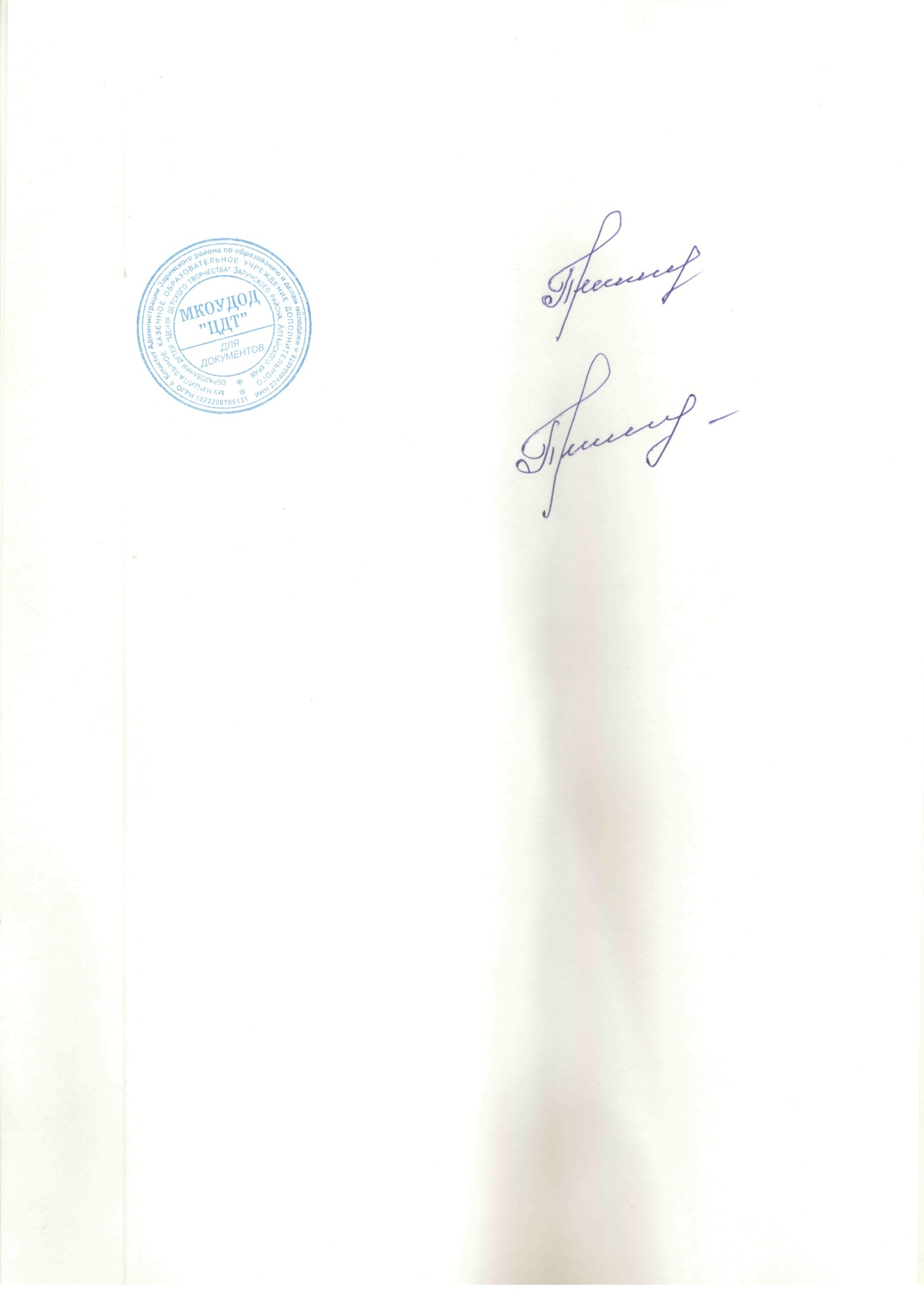 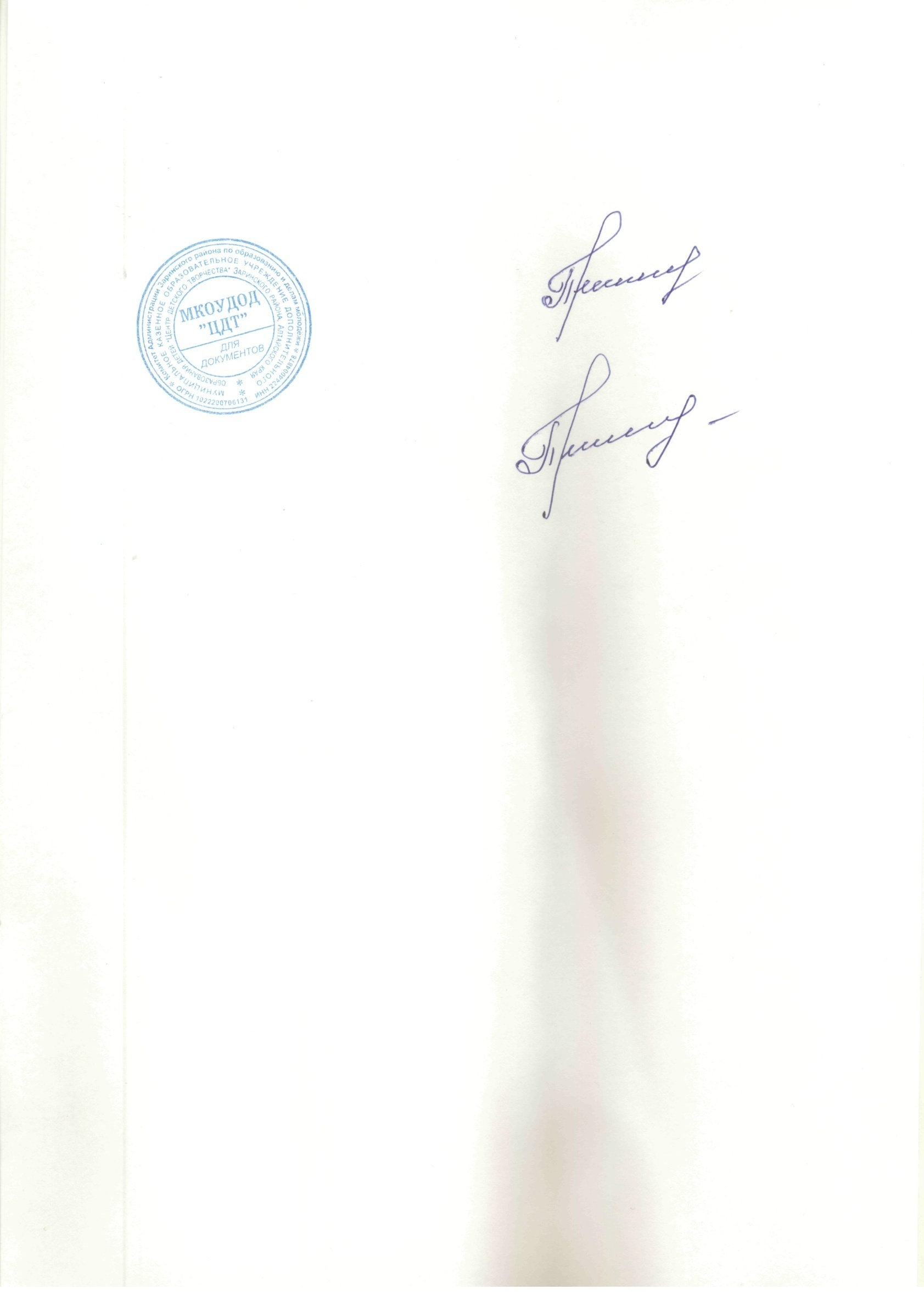 педагогическим советомМКОУ ДОД «ЦДТ» Заринского района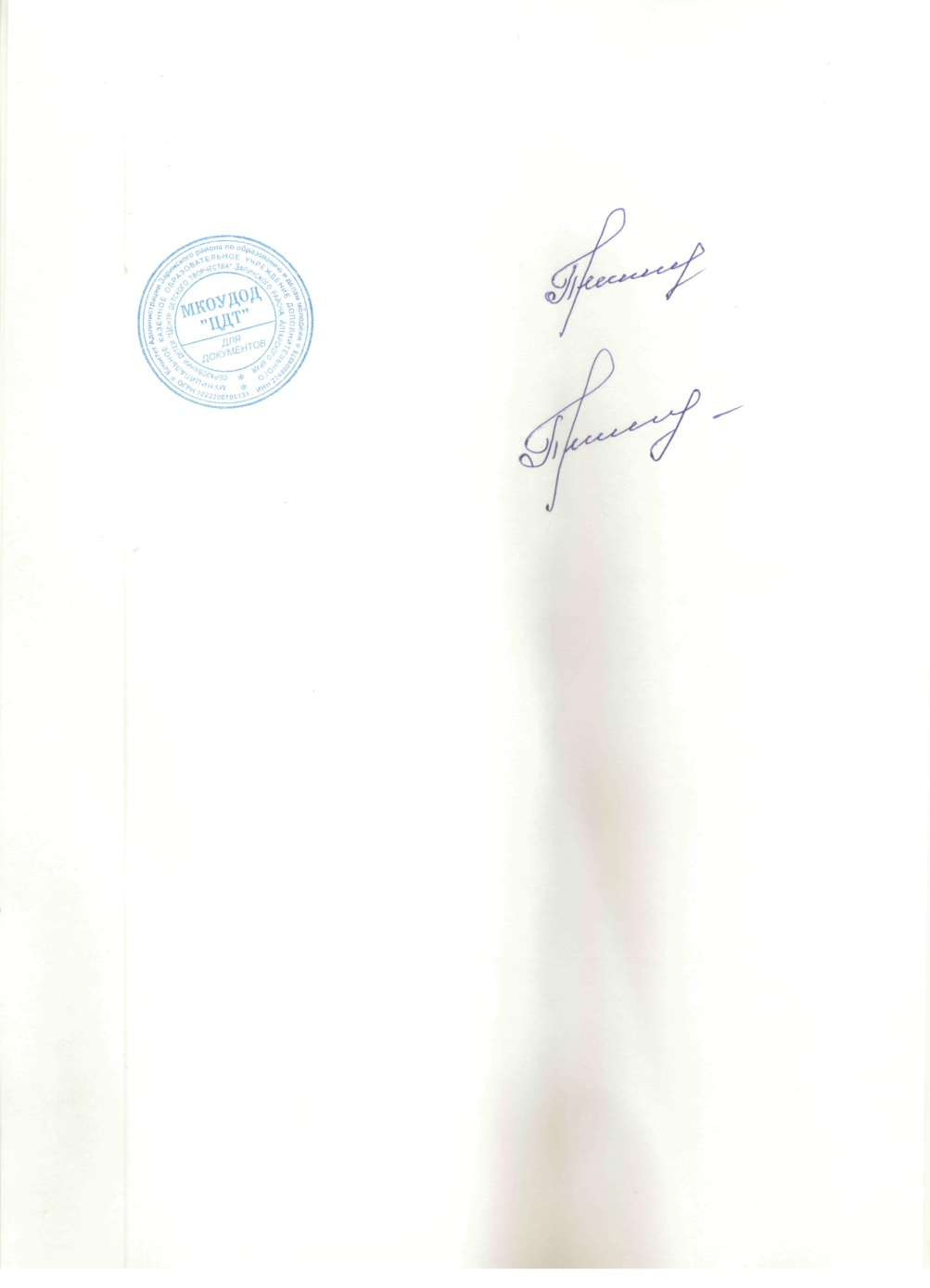 Протокол № 2 от 24.10. 2013г.УТВЕРЖДЕНО: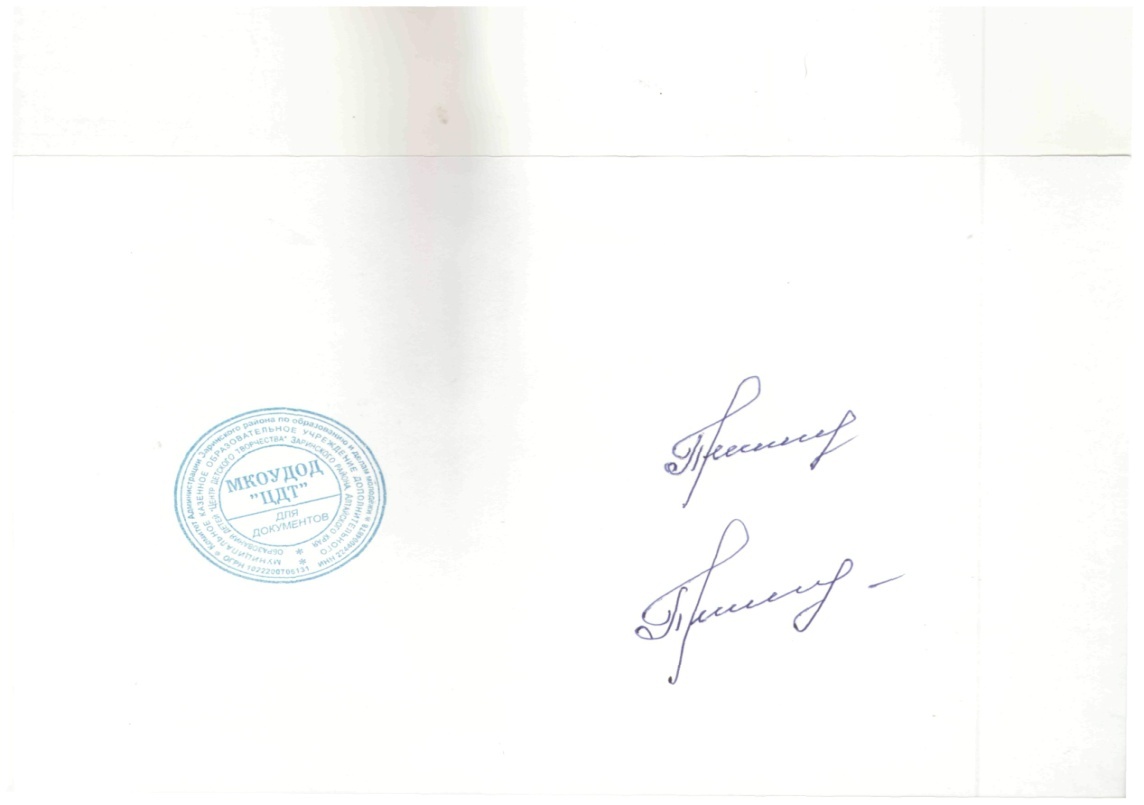 приказом директора МКОУ ДОД «ЦДТ»от 02.11. 2013 г. № 19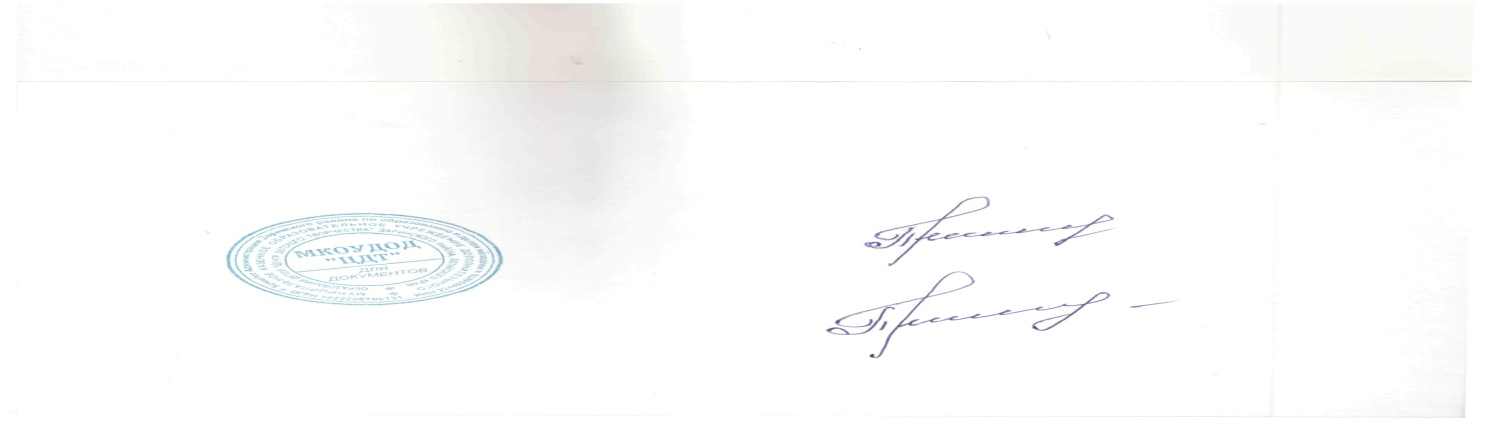 №п/пФамилия, имяребенкаГод обученияСодержаниеаттестацииИтоговыйрезультат( % освоения)